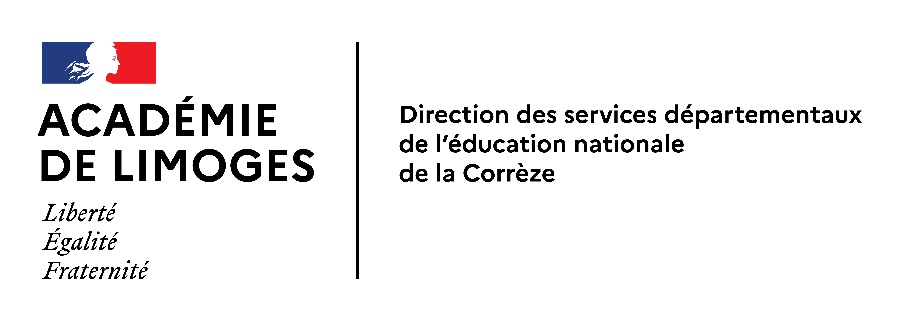 DEMANDE D’AUTORISATION D’ABSENCENature du contrat :  		  □  AESH DASEN			□  AESH EPLE 	NOM – Prénom de l’agent : ……………………………………………………………………………………...Lieu d’affectation : ………………………………………………………………………………………………...Date de l’absence : du…………………...à …….heure……. / au………………………à……. heure………Motif de la demande :……………………………………………………………………………………………………………………….……………………………………………………………………………………………………………………….……………………………………………………………………………………………………………………….Joindre obligatoirement un justificatif d’autorisation d’absence.					A …………………………………… le …………………………….								Signature de l’agentModalités de récupération des heures : ……………………………………………………………………………………………………………………………………………………………………………………………………………………………………………....………………………………………………………………………………………………………………………Avis du/de la Directeur/Directrice ou du Chef d’Etablissement  ……………………………………………………………………………………………………………………….……………………………………………………………………………………………………………………….A …………………………………… le …………………………….Signature 	IMPORTANT : une copie de la demande d’autorisation d’absence doit être adressée au pilote du PIAL dont l’agent dépend, avant transmission au bureau de gestion des AESH DECISION DE MONSIEUR L’INSPECTEUR D’ACADEMIEDe ……………………… jour(s)           du…………………………………au………………………..............          □ ACCORD                    □ REFUS                        □ A plein traitement        □ Sans traitement                                                                                   Pour le directeur académique                                                                                 Des services de l’Education nationale                                                                             et par délégation,                                                                            le secrétaire général                                                                               Jean-François LÉVÊQUE     